 modułu sprężarki silnika turbośmigłowego nowej generacji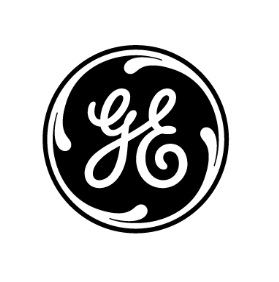 Nazwa i adres zamawiającego: General Electric Company Polska Sp. z o.o.Al. Krakowska 110/11402-256 WarszawaTryb udzielania zamówienia:Konkurs ofert realizowany zgodnie z zasadą konkurencyjności określoną w załączniku nr 3 do Przewodnika kwalifikowalności kosztów w ramach Programu Operacyjnego Inteligentny Rozwój 2014-2020, Działanie 1.1: „Projekty B+R przedsiębiorstw”, Poddziałanie 1.1.1 „Badania przemysłowe i prace rozwojowe realizowane przez przedsiębiorstwa”Data ogłoszenia zapytania ofertowego:  19.02.2016Data złożenia oferty: Oferty można składać do dnia 11.04.2016 do godziny 10:00Oferty złożone po wskazanym terminie nie będą rozpatrywane. Liczy się data i godzina wpłynięcia oferty do firmy.Sposób składania oferty:Oferta może być złożona:Elektronicznie na adres: krzysztof.polomski@ge.comlub w wersji papierowej do siedziby firmy:Krzysztof PołomskiGeneral Electric Company Polska Sp. z o.o.Al. Krakowska 110/11402-256 Warszawa Usługodawca może złożyć tylko jedną ofertę na jedno zamówienie. Zamawiający dopuszcza możliwość złożenia ofert wariantowych tj. ofert obejmujących wyłącznie opisane w punkcie 6.1 lub 6.2 i 6.3 łącznie. Wszelkie koszty związane z przygotowaniem oferty ponosi Usługodawca.Oferty należy skierować do Zamawiającego zgodnie ze wzorem stanowiącym Załącznik nr 2 do niniejszego zapytania ofertowego, do dnia 11.04.2016 do godz.: 10:00.Za termin złożenia oferty uznaje się termin jej wpływu do siedziby Zamawiającego lub wpływu na wskazany w punkcie adres e-mail.Oferty, które wpłyną po upływie wyznaczonego terminu oraz oferty niekompletne nie będą podlegały ocenie.Zapytania w zakresie przedmiotu zamówienia należy kierować na w/w adres e-mail do dnia 04.04.2016 do godz.: 16:00. Osobą upoważnioną do kontaktu jest: Krzysztof PołomskiOferta powinna zawierać termin jej obowiązywania - minimum 30 dni od upływu terminu składania ofert wskazanego w pkt 4.Opis przedmiotu zamówienia:Przedmiot zamówienia niniejszego zapytania ofertowego stanowią usługi eksperckie w zakresie wykonywania zaawansowanych symulacji komputerowych oraz projektowania poszczególnych elementów sprężarki wysokiego ciśnienia do silnika turbośmigłowego przeznaczonego do małego samolotu klasy BGA w następującym zakresie szczegółowym:       1. BADANIA PRZEMYSŁOWE - WERYFIKACJAwalidacja numeryczna zgodności wstępnej koncepcji sprężarki z przyjętymi przez Zamawiającego założeniami projektowymi – w tym przeprowadzenie wszystkich koniecznych analiz (wymiany ciepła, wibracyjne, naprężeń, wytrzymałościowe, tolerancji i pasowań pomiędzy komponentami) oraz weryfikacja otrzymanej do wglądu dokumentacji - w terminie do 40 dni od daty podpisania UmowyOraz zgodnie z zamieszczonym niżej podziałem na etapy Projektu - wsparcie Zamawiającego w pracach, które obejmują:projekty mechaniczne wybranych komponentów sprężarkianalizy wymiany ciepłaanalizy wibracyjneanalizy naprężeńanalizy wytrzymałościoweanalizy tolerancji i pasowań pomiędzy komponentamiopracowywanie dokumentacji (modele i rysunki techniczne)zatwierdzanie dokumentacjiwsparcie inżynierskie na etapie wybranych testówewentualne wsparcie inżynierskie podczas montażu prototypów sprężarki na potrzeby testówweryfikacja i optymalizacja projektu modułu sprężarki na podstawie otrzymanych wyników testów oraz wprowadzenie niezbędnych modyfikacji i ulepszeń do projektuw przypadku niezadowalających wyników analizy dostawca usług eksperckich będzie uczestniczył w pracach związanych z przeprojektowaniem modułu sprężarki Wsparcie eksperckie opisane poniżej przewidziane jest w okresie od 13.04.2016-31.01.2020.2. BADANIA PRZEMYSŁOWE:Szczegółowe prace projektowe sprężarki i jej elementów (części wirujące, łopatki, statory, wlot, kadłuby, układ sterowania łopatek nastawnych, łożyskowania, systemy sterowania) w tym analizy:wymiany ciepławibracyjnenaprężeńwytrzymałościoweszczelin pomiędzy komponentamioraz opracowanie dokumentacji (modele i rysunki techniczne)Opracowanie wstępnego prototypu sprężarki i jej komponentów (w tym: strukturalnych elementów - wlotu, korpusu i podpór łożyskowych oraz systemu mechanicznego sterowania statorami, wirników sprężarki, łopatek sprężarki) na potrzeby testów w warunkach laboratoryjnych (core test, FETT) w tym:asysta i bieżący monitoring procesu budowy prototypów komponentów sprężarkiwspółpraca przy opracowaniu wyników testówwspółpraca przy weryfikacji i optymalizacji projektu modułu sprężarki na podstawie otrzymanych wyników testów3. PRACE ROZWOJOWE:prace rozwojowe mające na celu dalszą weryfikację i optymalizację prototypu sprężarki zgodne z definicją eksperymentalnych prac rozwojowych zawartą w art. 2 Rozporządzenia KE (UE) nr 651/2014, tj. uwzględniające opracowanie prototypów, demonstracje, testowanie i walidację nowych produktów w otoczeniu stanowiącym model warunków rzeczywistego funkcjonowania, w tym:ewentualne wspomaganie budowy prototypów testowych komponentów sprężarki oraz kwalifikacja części dla poszczególnych testówopracowanie wyników testu – raport zawierający analizę otrzymanych wyników i wskazówki dotyczące metod poprawienia wykrytych błędówweryfikacji i optymalizacji modułu sprężarki na podstawie otrzymanych wyników testówzebranie i podsumowanie wyników badań w przypadku niezadowalających wyników analizy prace związane z przeprojektowaniem modułu sprężarki na podstawie otrzymanych wyników testów w warunkach rzeczywistychwsparcie przy przygotowaniu finalnej wersji dokumentacji technicznej sprężarkiZgodnie ze Wspólnotowym Słownikiem Zamówień przedmiot zamówienia został zdefiniowany jako CPV: 73000000-2 (Usługi badawcze i eksperymentalno-rozwojowe oraz pokrewne usługi doradcze).Zamawiający zastrzega sobie prawo do ograniczenia zakresu opisu przedmiotu zamówienia, przy czym zobowiązuje się do udzielenia wyjaśnień opisu przedmiotu zamówienia na pisemną prośbę wszystkich zainteresowanych potencjalnych Wykonawców, którzy pisemnie zobowiążą się do zachowania poufności w odniesieniu do przedstawionych informacji.Warunki udziału w postępowaniu:DOŚWIADCZENIE WYKONAWCY: Wykonawca musi wykazać się, minimum 10-letnim, doświadczeniem w prowadzeniu prac badawczych i rozwojowych nad projektowaniem, analizą i badaniami silników lotniczych turbinowych oraz udokumentowanym  doświadczeniem przy realizacji projektów finansowanych ze środków unijnych (jako beneficjent lub Podwykonawca).Na potwierdzenie wymogu, wymaga się załączenia do oferty wykazu zrealizowanych projektów/prac związanych ze współpracą nad projektowaniem, analizą lub badaniami silników lotniczych turbinowych (min. 5 w tym co najmniej 2 projekty zakończyły się  nie później niż 5 lat temu) wraz z krótkim opisem prac, które były wykonywane w okresie 5 ostatnich lat. W wykazie należy również zawrzeć projekty finansowane ze środków unijnych (co najmniej jeden w ciągu ostatnich 5 lat).ZASOBY TECHNICZNE WYKONAWCY:Wykonawca musi posiadać licencje komercyjnego oprogramowania UniGraphix (NX 10), ANSYS, HyperMesh i Floinhance.Wykonawca musi mieć wdrożone procedury ochrony danych oraz certyfikaty jakości (ISO lub AS).Wykonawca musi dysponować pomieszczeniami z elektroniczną kontrolą dostępu, wyposażonymi w niezbędną infrastrukturę, w których będą prowadzone prace na rzecz Zamawiającego.ZASOBY KADROWE WYKONAWCY:Wykonawca będzie musiał wykazać się posiadaniem zasobów kadrowych o doświadczeniu i wiedzy w przynajmniej podanym poniżej zakresie: Min. 1 os.posiadającej tytuł doktora nauk technicznych, lub pokrewnych,mogącej wykazać się min. 5 letnim okresem pracy na uczelni wyższej, lub w instytucie badawczym.Min. 15 osób posiadające kierunkowe wykształcenie wyższe techniczne, lub pokrewne,z 3-letnim doświadczeniem w pracy związanej z projektowaniem silników lotniczych turbinowych lub pokrewne, Od kadry zaangażowanej w projekt wymagana jest znajomość programów UniGraphix (NX 10), HyperMesh, Floinhance oraz/lub ANSYS.Zamawiający dokona oceny spełnienia warunków udziału w postępowaniu na podstawie oświadczenia Wykonawcy (na wzorach Załączników 3, 4 i 5). Ocena spełnienia wymogu zostanie dokonana metodą spełnia/nie spełnia. Dokumenty żądane przez Zamawiającego w celu potwierdzenia spełniania warunków udziału w postępowaniu należy składać na wzorach stanowiących załączniki do niniejszego zapytania w formie oryginału podpisanego przez osoby reprezentujące Wykonawcę.Zamawiający przed podpisaniem umowy zastrzega sobie prawo do weryfikacji oświadczeń Wykonawcy (spełnia/nie spełnia ) dot. warunków udziału w postępowaniu i żądania właściwych dokumentów potwierdzających oświadczenie Wykonawcy.Z udziału w postępowaniu wykluczone są podmioty powiązane osobowo i kapitałowo z zamawiającym. Przez powiązania kapitałowe lub osobowe rozumie się wzajemne powiązania między Zamawiającym lub osobami upoważnionymi do zaciągania zobowiązań w imieniu Zamawiającego lub osobami wykonującymi w imieniu Zamawiającego czynności związane z przygotowaniem i przeprowadzaniem procedury wyboru wykonawcy, a wykonawcą, polegające w szczególności na:uczestniczeniu w spółce, jako wspólnik spółki cywilnej lub spółki osobowej,posiadaniu co najmniej 10 % udziałów lub akcji,pełnieniu funkcji członka organu nadzorczego lub zarządzającego, prokurenta, pełnomocnika,pozostawaniu w związku małżeńskim, w stosunku pokrewieństwa lub powinowactwa w linii prostej, pokrewieństwa drugiego stopnia lub powinowactwa drugiego stopnia w linii bocznej lub w stosunku przysposobienia, opieki lub kurateli.Termin realizacji przedmiotu oferty: Usługa zlecenia prac badawczych przez Zamawiającego zostanie zrealizowana przez Wykonawcę:- dla zakresu z pkt. 6.1 w terminie 40 dni od dnia podpisania Umowy- dla zakresu z pkt. 6.2 i 6.3 w okresie 46 miesięcy od dnia 13. 04.2016 r. do dnia 31.01.2020 r.Kryteria wyboru oferty oraz sposób dokonywania oceny:Wybór najkorzystniejszej oferty nastąpi w oparciu o następujące kryteria:Cena (80%),Jakość (20%)Cenę oferty należy wyrazić:w złotych polskich, jako cenę całkowitą netto i brutto za część usług określoną w punkcie 6.1jako stawkę godzinową netto i brutto za pracę inżynierską za część usług określoną w punktach 6.2 i 6.3.Zamawiający oceni i porówna jedynie te oferty, które:nie zostaną odrzucone przez Zamawiającego,zostaną złożone przez Wykonawców nie wykluczonych przez Zamawiającego z niniejszego postępowania.Porównanie ofert nastąpi:odrębnie dla zakresu Zamówienia z punktu 6.1 i odrębnie dla zakresu z punktu 6.2 i 6.3.w oparciu o ceny netto podane w ofertach.Oferty dla zakresu Zamówienia z punktu 6.1 ocenione zostaną przez Zamawiającego w oparciu o następujące kryteria i ich znaczenie:Zasady oceny kryterium "Cena" W przypadku kryterium "Cena" oferta otrzyma zaokrągloną do dwóch miejsc po przecinku ilość punktów wynikającą z działania:Pi (C) = (Cmin / Ci) • Max (C)gdzie:Zasady oceny kryterium "Jakość" W przypadku kryterium " Jakość" oferta otrzyma maksymalnie 20 punktów za metodologię wykonania Usługi na podstawie załączonego do Oferty opisu metodologii wg poniższych zasad:Zasady przyznawania punktów w kryterium Jakość:Organizacja procesu projektowego (kolejność wykonywania prac, przepływ informacji, komunikacja, przeglądy wewnętrzne, przypisanie ról i odpowiedzialności poszczególnym członkom zespołu, kontrola jakości) – maksymalnie 10 punktówZasoby infrastrukturalne wykorzystane do realizacji zamówienia (opis pomieszczeń, sprzętu oraz wartości niematerialnych i prawnych – licencje, oprogramowania) - maksymalnie 10 punktówOferty dla zakresu Zamówienia z punktów 6.2 i 6.3 ocenione zostaną przez Zamawiającego w oparciu o następujące kryteria i ich znaczenie:Zasady oceny kryterium "Cena" W przypadku kryterium "Cena" oferta otrzyma zaokrągloną do dwóch miejsc po przecinku ilość punktów wynikającą z działania:Pi (C) = (Cmin / Ci) • Max (C)gdzie:Zasady oceny kryterium "Jakość" W przypadku kryterium " Jakość" oferta otrzyma punkty za wykazanie zdolności do elastyczności ilości godzin realizowanych w ramach Zamówienia w określonych przedziałach czasu oraz zastępowalności personelu wg poniższej metodologii:Zasady przyznawania punktów w kryterium Jakość:Po  1 punkcie za każdą dodatkową osobę spełniającą wymogi wskazane w Zasobach kadrowych Wykonawcy powyżej wskazanego minimum – maksymalnie 20 punktówOferta musi zawierać następujące elementy:Wypełniony Zgodnie z Załącznikiem nr  2 Formularz oferty zawierający:Dane identyfikujące oferenta (nazwa, adres, nr NIP, nr KRS/EDG), Datę przygotowania i termin ważności oferty (min. 30 dni od dnia złożenia ostatniego dnia składania ofert w konkursie) Cenę całkowitą netto i brutto za część usług określoną w punkcie 6.1:Stawkę godzinową za pracę inżynierską za cześć usług określoną w punktach 6.2 i 6.3Warunki i termin płatności,Dane osoby do kontaktu (imię nazwisko, numer telefonu, adres e-mail),Podpis osoby upoważnionej do wystawienia oferty.Metodologię wykonania weryfikacji wstępnej koncepcji sprężarki (punkt 6.1 zakresu Zamówienia) – nie dotyczy jeżeli oferta obejmuje tylko zakres Zamówienia z punktu 6.2 i 6.3Informację odnośnie wiedzy i doświadczenia Wykonawcy w zakresie przedmiotu zamówienia(zgodnie z wymaganiami przedstawionymi w sekcji: warunki udziału w zamówieniu) – Załącznik nr.3Informację odnośnie zasobów kadrowych niezbędnych do prawidłowego wykonania przedmiotu zamówienia(zgodnie z wymaganiami przedstawionymi w sekcji: warunki udziału w zamówieniu) – Załącznik nr. 4Oświadczenie potwierdzające posiadanie wymaganych zasobów technicznych (zgodnie z wymaganiami przedstawionymi w sekcji: warunki udziału w zamówieniu) – Załącznik nr. 5Brak jakiegokolwiek z wyżej wymienionych elementów skutkuje odrzuceniem oferty.Zmiana umowy:Zleceniodawca zastrzega sobie możliwość zmiany umowy zawartej z podmiotem wybranym w wyniku przeprowadzonego postępowania o udzielenie zamówienia publicznego z następujących powodów:a) uzasadnionych zmian w zakresie sposobu wykonania przedmiotu zamówienia,b) obiektywnych przyczyn niezależnych do Zamawiającego lub oferenta, c) okoliczności siły wyższej,d) zmian regulacji prawnych obowiązujących w dniu podpisania umowy,e) otrzymania decyzji jednostki finansującej projekt zawierającej zmiany zakresu zadań, terminów realizacji czy też ustalającej dodatkowe postanowienia, do których Zamawiający zostanie zobowiązany.Dodatkowe informacje:Zamawiający zastrzega sobie prawo do udzielenia Wykonawcy zamówienia uzupełniającego (zgodnego z opisem przedmiotu zamówienia podstawowego) w wysokości nieprzekraczającej 50% wartości zamówienia podstawowego określonej w umowie zawartej z wykonawcą.Zamawiający zastrzega sobie prawo do zmiany zakresu Zamówienia opisanego w punkcie 6.2 i 6.3 w okresie jego realizacji.Zamawiający zastrzega sobie prawa do udzielenia Wykonawcy usług dodatkowych, nieobjętych zamówieniem podstawowym i nieprzekraczających 50% wartości realizowanego zamówienia podstawowego, niezbędnych do jego prawidłowego wykonania wynikających m.in.:z przyczyn technicznych lub gospodarczych oddzielenie zamówienia dodatkowego od zamówienia podstawowego wymagałoby poniesienia niewspółmiernie wysokich kosztów,wykonanie zamówienia podstawowego jest uzależnione od wykonania zamówienia dodatkowego.Zamawiający zastrzega sobie możliwość zmiany lub odwołania postępowania w dowolnym terminie bez podania przyczyny lub uprzedniego poinformowania Oferentów.Zamawiający zastrzega sobie prawo do przeprowadzenia negocjacji z 2 oferentami, którzy złożyli kolejno najwyżej punktowane oferty spośród wszystkich ocenianych w toku postępowania. W takim przypadku ostateczna kolejność ofert zostanie określona po przeprowadzeniu negocjacji. Decyzja o przeprowadzeniu negocjacji zostanie podjęta po przeanalizowaniu wszystkich otrzymanych ofert. O terminie ew. negocjacji zakwalifikowani Oferenci zostaną poinformowani w odrębnej korespondencji. Negocjacje mają na celu osiągnięcie możliwie najkorzystniejszych dla Spółki warunków finansowych.Niniejsze postępowanie nie jest prowadzone według przepisów Ustawy z dnia 29 stycznia 2004 r. Prawo zamówień publicznych.